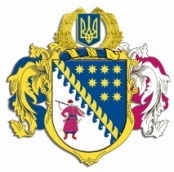 ДНІПРОПЕТРОВСЬКА ОБЛАСНА РАДАVIII СКЛИКАННЯПостійна комісія обласної ради з питань житлово-комунального господарства. Дніпро, просп. Олександра Поля, 2ПРОТОКОЛ № 10засідання постійної комісії з питань житлово-комунального господарства01 лютого 2023 року15:30ZOOM конференціяПРИСУТНІ: Лисенко М.О., Ковальський Р.С., Дегтяренко М.Є., Біла Д.О.,    Денисенко А.С.(за телефонним зв’язком), Масалов М.В., Мороз А.І.Відсутні: Черняк О.І.Запрошені: керівники комунальних підприємств ДОР з централізованого водопостачання та водовідведення (за списком).У роботі комісії взяли участь:Шевцова Надія Дмитрівна – начальник управління стратегічного планування та комунальної власності виконавчого апарату обласної ради;Головував: Лисенко М.О.ПОРЯДОК ДЕННИЙ:Про коригування тарифів на послуги з централізованого водопостачання та водовідведення для населення, бюджетних установ та інших споживачів комунальному підприємству ,,Солонянське житлово-комунальне управлінняˮ ДОРˮ.Про Інвестиційну програму КП „Солонянське житлово-комунальне управління” ДОР” на 2023 рік.Про Інвестиційну програму КП ДОР „Аульський водовід” на 2023 рік.Різне.СЛУХАЛИ:Про коригування тарифів на послуги з централізованого водопостачання та водовідведення для населення, бюджетних установ та інших споживачів комунальному підприємству ,,Солонянське житлово-комунальне управлінняˮ ДОРˮ.Інформація Шевцової Н.Д.ВИСТУПИВ:Романов Д.М. з інформацією про фінансово-економічний стан підприємства та поясненням законодавчих підстав для коригування діючих тарифів.ВИРІШИЛИ: Інформацію Шевцової Н.Д., Романова Д.М. взяти до відома.Погодити проєкт рішення обласної ради „Про встановлення коригованих тарифів на послуги з централізованого водопостачання та водовідведення для населення, бюджетних установ та інших споживачів комунальному підприємству ,,Солонянське житлово-комунальне управлінняˮ Дніпропетровської обласної радиˮ у редакції вирішальної частини: „1. Встановити комунальному підприємству ,,Солонянське житлово-комунальне управлінняˮ Дніпропетровської обласної радиˮ кориговані тарифи для всіх категорій споживачів згідно із структурою (додаток):централізоване водопостачання – 25,17 грн/м3 (без податку на додану вартість);централізоване водовідведення – 26,42 грн/м3 (без податку на додану вартість).Контроль за виконанням цього рішення покласти на постійну комісію обласної ради з питань житлово-комунального господарства”.Рекомендувати винести проєкт рішення „Про встановлення коригованих тарифів на послуги з централізованого водопостачання та водовідведення для населення, бюджетних установ та інших споживачів комунальному підприємству ,,Солонянське житлово-комунальне управлінняˮ Дніпропетровської обласної радиˮ на розгляд сесії обласної ради.Доповідачем з цього питання затвердити Лисенка М.О.Результати голосування:за – 5проти – 0утримались – 2 (Біла Д.О., Мороз А.І.)усього – 7 СЛУХАЛИ:Про Інвестиційну програму КП „Солонянське житлово-комунальне управління” ДОР” на 2023 рік.Інформація Шевцової Н.Д.ВИСТУПИВ: Романов Д.М. з роз’ясненням заходів інвестиційної програми підприємства. ВИРІШИЛИ: Інформацію Шевцової Н.Д., Романова Д.М. взяти до відома.Доповнити проєкт рішення обласної ради „Про деякі питання управління майном, що належить до спільної власності територіальних громад сіл, селищ та міст Дніпропетровської області” пунктом наступного зміста: „Погодити Інвестиційну програму комунального підприємства „Солонянське житлово-комунальне управління” Дніпропетровської обласної ради” на 2023 рік”.Рекомендувати винести проєкт рішення „Про деякі питання управління майном, що належить до спільної власності територіальних громад сіл, селищ та міст Дніпропетровської області” на розгляд сесії обласної ради.Доповідачем з вищезазаначеного питання затвердити Лисенка М.О.Результати голосування:за – 7проти – 0утримались – 0усього – 7СЛУХАЛИ:Про Інвестиційну програму КП ДОР „Аульський водовід” на 2023 рік.Інформація Шевцової Н.Д.ВИСТУПИВ: Бондаренко А.А. з роз’ясненням заходів інвестиційної програми підприємства. ВИРІШИЛИ: Інформацію Шевцової Н.Д., Бондаренка А.А. взяти до відома.Доповнити проєкт рішення обласної ради „Про деякі питання управління майном, що належить до спільної власності територіальних громад сіл, селищ та міст Дніпропетровської області” пунктом наступного зміста: „Погодити Інвестиційну програму комунального підприємства Дніпропетровської обласної ради „Аульський водовід” на 2023 рік”.Рекомендувати винести проєкт рішення „Про деякі питання управління майном, що належить до спільної власності територіальних громад сіл, селищ та міст Дніпропетровської області” на розгляд сесії обласної ради.Доповідачем з вищезазаначеного питання затвердити Лисенка М.О.Результати голосування:за – 7проти – 0утримались – 0усього – 7Різне. ВИСТУПИВ: Лисенко М.О. із пропозицією на наступному засіданні комісії заслухати звіт директора КП „Жовтоводський водоканал” ДОР” Харитонової О.О. про використання бюджетних коштів, наданих підприємству у 2022 році в рамках регіональної міжгалузевої Програми щодо надання фінансової підтримки комунальним підприємствам (установам), що належать до спільної власності територіальних громад сіл, селищ, міст Дніпропетровської області, на 2013-2023 роки.Результати голосування:за – 7проти – 0утримались – 0усього – 7Голова постійної комісії                                                    М.О. ЛИСЕНКОСекретар постійної комісії                                                М.Є. ДЕГТЯРЕНКО